Name:Block:									African Religion MapTeacher: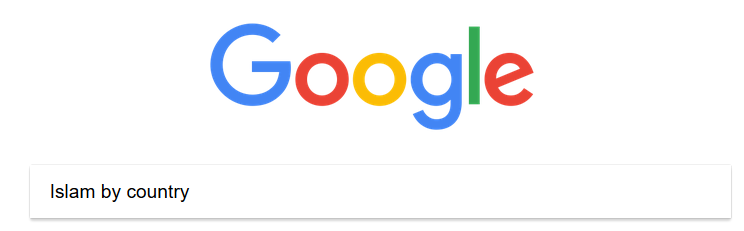 1. Go to Google and search for Islam by country.2. Click on this link: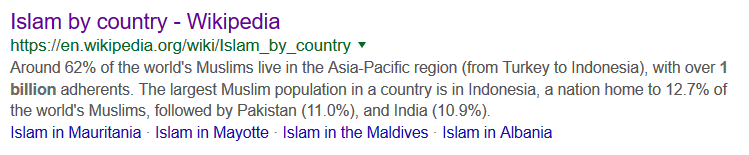 3. Write down the Muslim percentage of total population for each African country.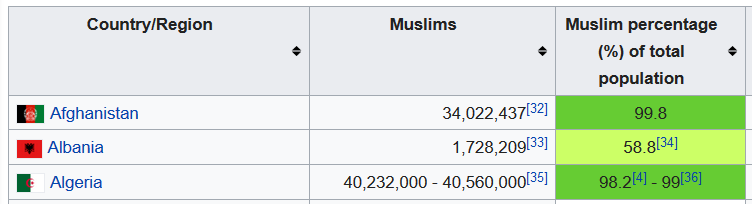 For example: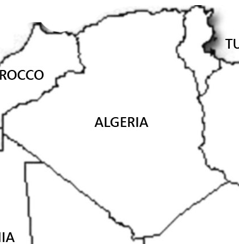 Block: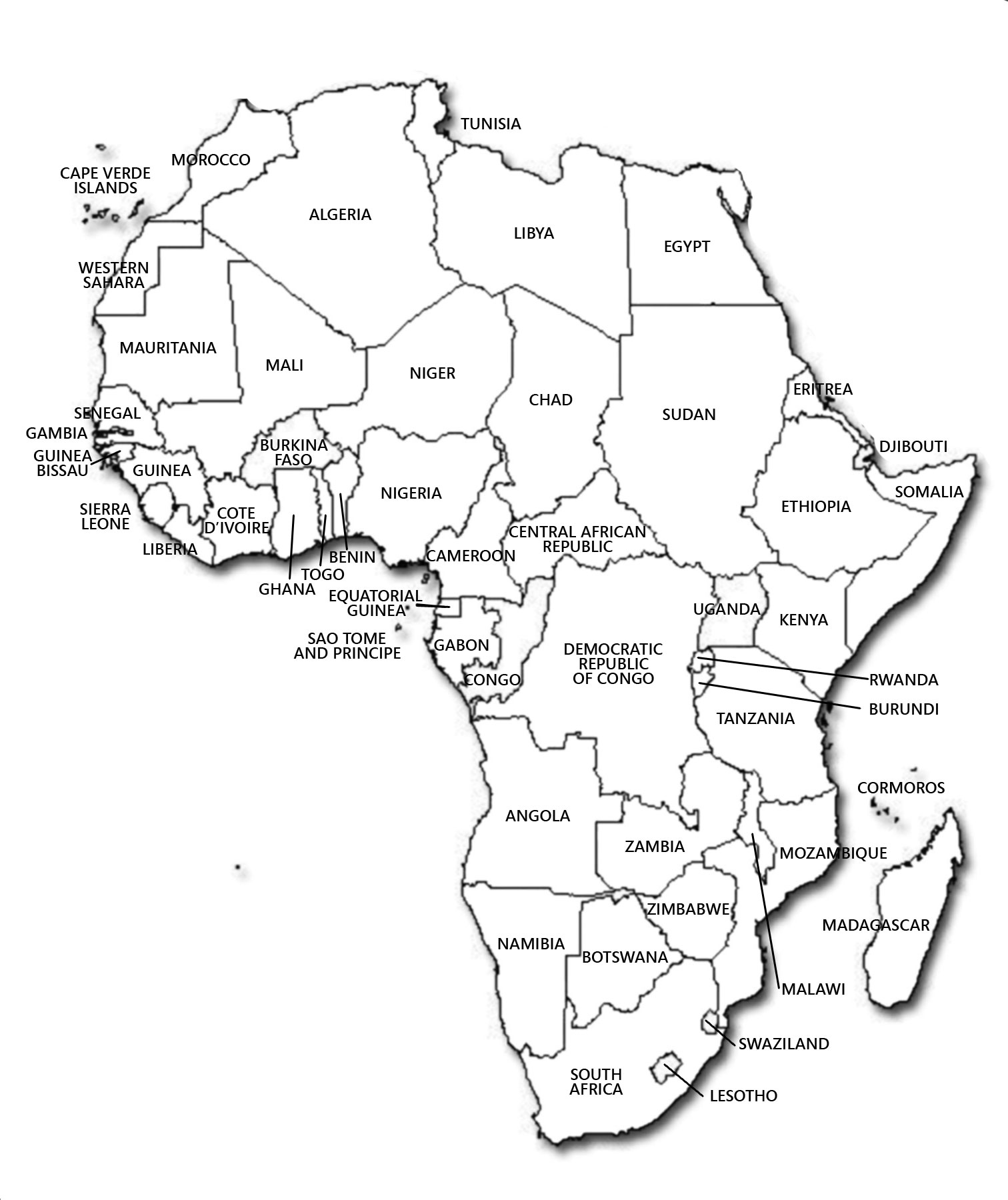 Name: Old Resource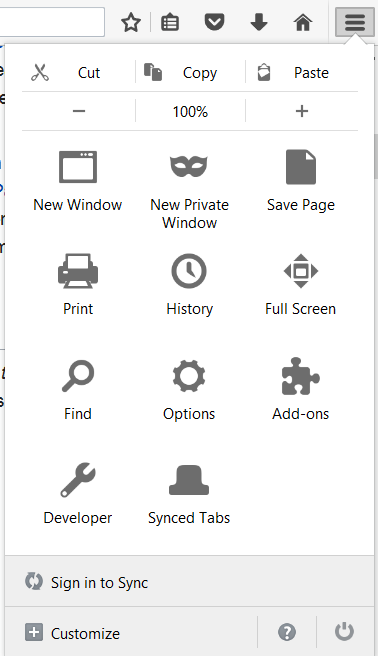 Block:Teacher:Directions: Use the link in OneNote to figure out the percentage of people that are Muslim in certain African countries. Make sure to use the find/search button. Use the number in this column.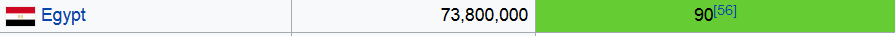 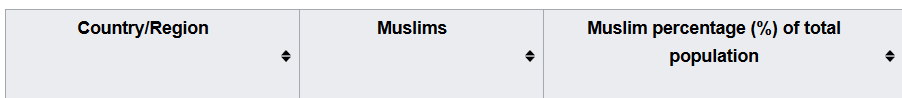 Display this map, use in discussion 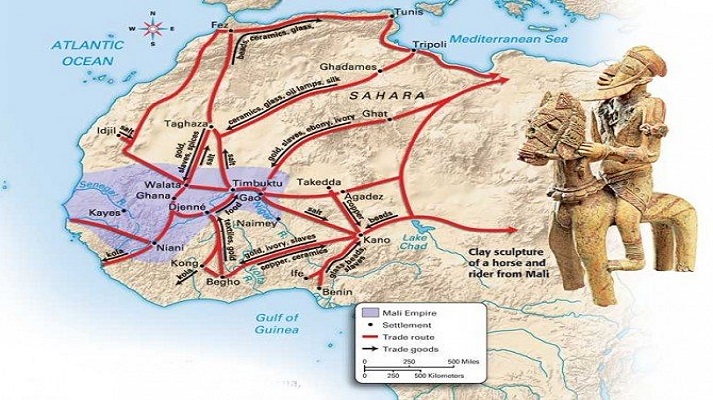 Country% of Population that is MuslimCountry% of Population that is MuslimEgypt90%TunisiaAlgeriaMaliBurkina FasoNigeriaCameroonAngolaZambiaBotswananSouth Africa